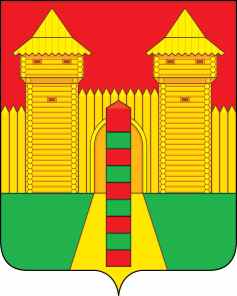 АДМИНИСТРАЦИЯ  МУНИЦИПАЛЬНОГО  ОБРАЗОВАНИЯ «ШУМЯЧСКИЙ  РАЙОН» СМОЛЕНСКОЙ  ОБЛАСТИРАСПОРЯЖЕНИЕот 16.03.2023г. № 60-р        п. ШумячиВ соответствии со статьей 28 Устава муниципального образования «Шумячский район» Смоленской области1. Внести в Шумячский районный Совет депутатов проект решения                     «О присуждении премии имени Ю.А. Гагарина».2. Назначить Начальника Отдела по образованию Администрации муниципального образования «Шумячский район» Смоленской области Кулешову Ирину Григорьевну официальным представителем при рассмотрении Шумячским районным Советом депутатов проекта решения                «О присуждении премии имени Ю.А. Гагарина».О внесении в Шумячский районный Совет депутатов проекта решения  «О присуждении премии имени Ю.А. Гагарина»И.п. Главы муниципального образования «Шумячский район» Смоленской области Г.А. Варсанова